Event Schedule Planner 2015  This is a fundraiser to buy toys for the Shasta Lake Children’s Christmas Party. Event is for all ages, the goal is to raise $3000.MayJuneJulyAugustSeptemberOctober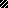 